ПРЕДМЕТ: Појашњење конкурсне документације за јавну набавку Услуге надзорног органа- Инжењер на пројекту Сектор 1 и Сектор 2, ЈН број: 32/2019У складу са чланом 63. став 2. и став 3. Закона о јавним набавкама („Службени гласник Републике Србије“, бр. 124/12, 14/15 и 68/15), објављујемо следећи одговор, на питање:ПИТАЊЕ 1Молимо наручиоца да измени конкурсну документацију у поступку .ЈН 32/2019 на тај начин да као обавезни услов захтева доказ да је понуђач, односно сваки члан групе понуђача у случају подношења заједничке понуде осигуран од одговорности за штету приликом пружања професионалних услуга а у складу са одредбама из Правилника о условима осигурања од професионалне одговорности (Сл.гласник РС 40/2015). Наведену врсту осигурања понуђач у овом поступку мора поседовати у тренутку отварања понуда јер је она један од законских императива за његову делатност те мора да се доказује приликом самог учешћа у поступку јавне набавке а не накнадно тј. након закључења уговора као што предвиђа Изјава са стране 198/225 конкурсне документације.Уколико наручилац не усвоји наведену примедбу молимо за темељно објашњење из ког разлога то није релеватно у моменту предаје понуда.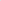 ОДГОВОР 1Достављање полисе осигурања од професионалне одговорности за штету коју може причинити другој страни је предвиђено конкурсном документацијом и моделом уговора након закључења уговора. У моменту подношења понуде није потребно достављати наведену полису већ само Изјаву.ПИТАЊЕ 2Из ког разлога наручилац није изоставио из плана јавних набавки за 2019 г. набавку услуге под бројем 1.2.25 и 1.2.26 Изменом плана бр. 8 усвојеном од 19.06.2019 г. кад је већ додао нову набавку под редним бројем 1 .2.39 ( Услуге надзорног органа -инжењер на пројекту Сектор 1. и Сектор 2. ) а која обједињује у себи предмет набавки наведених под 1 .2.25 и 1 .2.26. Тренутним изгледом плана се доводе заинтересована лица и јавност у заблуду а истовремено се крше одредбе члана 51. Закона о јавним набавкама.   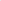 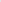 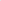 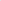 ОДГОВОР 2Наручилац из плана јавних набавки не може брисати спроведене и окончане поступке (обустава и поништење у конкретном случају) јер су исти били објављивани на сајту МГСИ, Порталу јавних набавки и службеном гласнику.ПИТАЊЕ 3Из ког разлога наручилац није захтевао као обавезни услов да понуђач докаже поседовање решења којим се утврђује да понуђач испуњава услове за добијање лиценце за израду техничке документације или за градење објеката, односно извођење радова за објекте за које грађевинску дозволу издаје министарство надлежно за послове грађевине а која се односи на пројекте/извођење грађевинских конструкција за објекте на јавним железничким инфраструктурама са прикључцима (тунели) -  и у Партији 1 кад изводе на тунелу Бежанијска коса?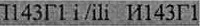 На страни 60/225 конкурсне документације а који део се односи на Партију И. је наведено;„Пројектом је предвиђено измештање стајалишта Тошин бунар са изградњом подходника и припадајућих перона. На деоници Тошин Бунар- Земун, предвиђена је главна оправка пруге кроз тунел Бежанијска коса за брзину 12км/h“Молимо наручиоца да измени и допуни са обавезним условима конкурсну документацију бр. ЈН 32/2019.ОДГОВОР 3У Партији 1. се неће изводити радови на реконструкцији тунела, већ само „главна оправка пруге“, реконструкција доњег и горњег строја пруге.Из наведеног разлога наручилац није могао да тражи ово као додатни услов за понуђача.ПИТАЊЕ 4Молимо наручиоца да у смислу предмета јавне набавке тачно дефинише шта подразумева термин „модернизација”?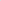 ОДГОВОР 4Сходно члану 2. тачка 68) Закона о железници („Службени гласник РС“, број 41/18) утврђени је да унапређење железничке инфраструктуре (модернизација) обухвата радове великог обима на инфраструктури којима се побољшава њено целокупно функционисање.ПИТАЊЕ 5Да ли се надзор над радовима модернизације, изградње/реконструкције метроа или лаког метроа (са свом пратећом инфраструктуром и објектима) може сматрати валидном референцом?ОДГОВОР 5Предмет ЈН је услуга надзорног органа – Инжењер на пројекту, за деонице Бгд.Центар – Стара Пазова и Стара Пазова – Н.Сад, где је пројектована реконструкција и изградња пруге са припадајућом инфраструктуром за брзине 120км/х и 200км/х за мешовит теретни и путнички саобраћај. Према додатним условима у Конкурсној документацији тражен је услов да „понуђач има доказано искуство у вршењу услуге техничког прегледа, да је у периоду од 5 (пет)  година  пре  објављивања  Позива  за подношење понуда, извршио услугу техничког прегледа  саобраћајнице са припадајућом инфраструктуром и објектима“ и доказ о испуњавању услова са подацима о референтним објектима: железничке саобраћајнице са припадајућом инфраструктуром -референтни објекат.На основу претходно наведеног може се прихватити само референца за железничке саобраћајнице са припадајућом инфраструктуром.ПИТАЊЕ 6Обзиром да је координатор за безбедност и здравље на раду у фази извођења радова, законска обавеза Инвеститора, а у тендерској документацији се наводи: „Пре почетка извођења радова на градилишту, Стручни надзор мора да обезбеди координатора за безбедност и здравље на раду за време извођења радова са одговарајућим сертификатом у складу са прописима Републике Србије, кога ће Инвеститор именовати писаним актом, као и да изради План превентивних мера у име Инвеститора, у складу са Уредбом о безбедности и здравље на раду на привременим или покретним градилиштима „Службени гласник РС“, бр. 14/09 и 95/10).» Молим вас за разјашњење чија је обавеза, финансијски и уговорно, координатор за извођење радова? ОДГОВОР 6Чланом 1. Уредбе о безбедности и здрављу на раду на привременим или покретним градилиштима (Сл. гласник РС, бр. 14/2009 и 95/2010) регулисано је које минималне захтеве Инвеститор, односно Заступник Инвеститора су дужни да испуне. Чланом 3. дефинисани су поједини изрази, а с тим у вези и појам Инвеститора, односно Заступника Инвеститора који именују Координатора за безбедност и здравље на раду у фази извођења радова.Из горе изнетог регулисано је да  законска обавеза може бити Инвеститора, односно Заступника Инвеститора, који ради у име и за рачун Инвеститора. У конкретном случају обавеза именовања Координатора за безбедност и здравље на раду у фази извођења радова је обавеза понуђача који ће и вршити стручан надзор над извођењем радова.ПИТАЊЕ 7Шта прилаже страни понуђач као еквивалент „великој лиценци“?ОДГОВОР 7Следи измена конкурсне документације.ПИТАЊЕ 8Да ли се услов поседовања лиценце може испунити преко номинованог подизвођача?ОДГОВОР 8Уколико се мисли на личне лиценце, није предвиђено конкурсном документацијом да се тај услов може испунити преко подизвођача, већ га испуњава Понуђач/Група понуђача.Уколико се мисли на велику лиценцу примењује се члан 80 став 6. ЗЈН који прописује: „Ако је за извршење дела јавне набавке чија вредност не прелази 10% укупне вредности јавне набавке потребно испунити обавезан услов из члана 75. став 1. тачка 5) овог закона понуђач може доказати испуњеност тог услова преко подизвођача којем је поверио извршење тог дела набавке.“ПИТАЊЕ 9Молимо наручиоца да објави пун назив и адресу именованог грађанског надзорника у поступку ЈН 32/2019 обликованог по партијама ?ОДГОВОР 9„Друштво против корупције“ Зрењанин, ул Пупинова број 7, 23000 Зрењанин, е-маил office@drpko.org.ПИТАЊЕ 10Молимо наручиоца да појасни на који начин је тачно одредио процењену вредност предметне набавке? Да ли је процењена вредност набавке заснована на испитивању тржишта предмета јавне набавке и којом се методологијом наручилац користио да би пројектовао наведену процењену вредност? На који начин је наручилац, имајући у Обзир постављено питање, обезбедио поштовање начела ефикасности и економичности?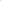 ОДГОВОР 10Процењена вредност је дефинисана у складу са Законом о јавним набавкама и добијена је на основу инвестиционе вредности пројекта и вредности реализованих железничких пројеката у претходном периоду.ПИТАЊЕ 11Молимо наручиоца да појасни како се доказује својство Фидиц инжењера и Фидиц експерта за одштетне захтеве будући да по Правилнику о обавезним елементима конкурсне документације у поступцима јавних набавки и начину доказивања испуњености услова доказ испуњавања додатног услова може бити само јавна исправа или други доказ у складу са Законом о јавним набавкама?ОДГОВОР 11Докази који се прилажу дефинисани су конкурсном документацијом у оквиру табеле Кадровски капацитет што је у складу са чланом 77. ЗЈН.ПИТАЊЕ 12Молимо наручиоца да појасни детаљно који еквивалентан документ траженој личној лице нци која се издаје у РС ће бити признат за стране држављање? Шта конкретно тај документ треба да садржи и од кога треба да буде издат? Опште позната је чињеница да инжењерске лиценце које нису издате у РС се не признају а да је поступак за прибављање инжењерски лиценци у РС строго формалан и дуготрајан, Сматрамо дискриминишућим и противзаконитим навод наручиоца о признавању еквивалентног документа за стране држављање који не поседује личне лиценце издате у РСОДГОВОР 12Следи измена конкурсне документацијеПИТАЊЕ 13На који начин ће се наручилац уверити у еквивалентност документа за стране држављање тј. којом методологијом ће утврдити да поднети документ сведочи о знању и искуству које је неопходно за издавање личних лиценци у РС.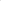 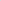 Обзиром на рок у којем се мора извршити предметна услуга и формални поступак издавања личних лиценци у РС није реално очекивати да ће страни држављани имати правни основ/ личну лиценцу издату у РС до почетка вршења стручног надзора. С друге стране -признавајући еквивалентан документ страним држављанима нарушава се начело једнакости понуђача и начело обезбеђивања конкуренције јер се прихватљивост понуда цени обзиром на садржај исте у моменту отварања. Остављање рока понуђачу да након доделе уговора прибави доказ који је био постављен као услов за учешће (а чији изостанак може на основу Члана 106 ЗЈН бити и битни недостатак понуде) представља неизвесну околност и самим тим дискриминишући услов. Молимо вас да изоставите из конкурсне документације бр. ЈН 32/2019 могућност признавања еквивалентног документа за стране држављане. Наведени оспорени услов се у конкурсној документацији налази на страни 131/225 и 138/225.ОДГОВОР 13Следи измена конкурсне документације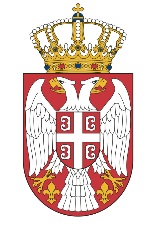   МИНИСТАРСТВО ГРАЂЕВИНАРСТВА,  МИНИСТАРСТВО ГРАЂЕВИНАРСТВА,САОБРАЋАЈА И ИНФРАСТРУКТУРЕСАОБРАЋАЈА И ИНФРАСТРУКТУРЕБрој: 404-02-132/5/2019-02Број: 404-02-132/5/2019-02Датум: 23.08.2019. годинеДатум: 23.08.2019. годинеНемањина 22-26, БеоградНемањина 22-26, Београд